Date : ………………………………………………………………….…………………………………………………………………………Manuscrit intitulé : ……………………………………………………………………………………………………………………………………………….………………………………………………………………………………………………………………………………………………………………………………………………………………………………………………………………………………………………………………(ci-après « Contribution ») pour publication dans la revue Humain et Organisation (ci-après« Revue »).Nom des auteurs (dans l’ordre de publication; ci-après « Auteur ») : 1.……………………………………………………………………………………………………………………………………………………2.…………………………………………………………………………………………………………………………………………………..3.……………………………………………………………………………………………………………………………………………………4.……………………………………………………………………………………………………………………………………………………5.……………………………………………………………………………………………………………………………………………………Cher(s) auteur(s):Merci d'avoir soumis votre manuscrit pour publication à la revue Humain et Organisation. Afin d’accélérer le processus de publication et de permettre la diffusion de votre travail, veuillez signer cette entente de publication et nous la renvoyer dans les meilleurs délais. Veuillez noter que, sans ce formulaire dûment rempli et signé, votre manuscrit ne pourra être soumis à l’évaluation par les pairs.Si la Contribution n’est pas acceptée pour publication, cet accord sera nul et non avenu. Droits d’auteursL’Auteur cède par la présente, à la Revue, à ses successeurs et à ses ayants droit, le droit d’auteur intégral sur la Contribution (incluant, sans limitation, tous les droits de reproduction et de représentation). Dans le cas où le Contributeur est un coauteur, la cession s’applique aussi sur la part de l’Auteur de ce droit d’auteur intégral sur la Contribution. La cession de droits d’auteur est sans restriction relative à la durée, au territoire, au média, au support (actuellement connu ou mis au point ultérieurement), au format, aux langues, au secteur du marché ou quelque autre restriction relative à la portée de la cession. L’Auteur, en cédant ses droits, permet à la Revue de diffuser la Contribution, de la regrouper avec d’autres articles ou individuellement, sur tous médias connus ou à venir en sa propriété. La cession de droits s’étend autant au manuscrit soumis (s’il est accepté pour publication) qu’à la version acceptée du manuscrit (une fois les corrections de l’évaluation des pairs intégrées au manuscrit) ou à la version de l’éditeur (la version publiée comme telle). La présente cession n’a pas pour effet de transférer les droits moraux de l’Auteur, que ce dernier garde.Une licence Creative Commons de type CC BY-NC-ND est attribuée sur la version de l’éditeur (voir la description de la licence : https://creativecommons.org/licenses/by-nc-nd/4.0/deed.fr). Cela signifie que toute personne intéressée aura le droit de copier, distribuer et communiquer le matériel par tous moyens et sous tous formats, de la Contribution complète ou en partie, sans avoir à demander une autorisation, dans le respect des conditions suivantes: obligation de nommer l'Auteur et la Revue (BY); interdiction d'en faire une exploitation commerciale (NC); interdiction de la modifier et d’en tirer des produits dérivés (ND). En contrepartie de la publication dans la Revue, l’auteur cède également une licence exclusive de première diffusion. Cette licence exclusive implique que l’Auteur ne peut soumettre pour évaluation le même manuscrit concurremment auprès d’une autre revue. Dans le cas où le manuscrit soumis n’est pas retenu par la Revue, la cession de droits n’a pas lieu. L’Auteur recouvrant alors tous ses droits d’auteur, est libre de soumettre le manuscrit auprès d’une autre revue.L’Auteur s’engage à ne pas déposer la version acceptée sur une plateforme d’autoarchivage ou sur un autre site web personnel de l’Auteur ou de son unité de recherche. En revanche, dès la date de publication de la Contribution, l’Auteur peut autoarchiver la version de l’éditeur.Une fois la Contribution acceptée pour publication, la cession de droits d’auteurs sur le manuscrit soumis devient effective et l’Auteur accepte de mettre à jour le statut du manuscrit soumis qu’il aurait déposé sur un serveur de prépublications en y ajoutant en tête du manuscrit soumis la mention bibliographique et l’attribution de licence suivantes :« Cette version du manuscrit a été soumise à la revue Humain et Organisation et publiée officiellement sous la référence suivante : Auteur(s), Année, Titre de la Contribution, Titre de la Revue, Volume / Numéro et DOI. CC BY-NC-ND » Autres droitsL’Auteur autorise (a) la modification de la Contribution, notamment sans limitation pour rendre la  mise en page de la Contribution conforme aux normes et à la forme de la Revue, pour faire d’autres travaux d’édition y compris des corrections orthographiques, de grammaire et de syntaxe, ou pour satisfaire aux exigences techniques ou autres de toute plateforme de diffusion y compris des plateformes numériques de diffusion; (b) l’octroi d’autorisations à des tiers de faire tout ou une partie de ce qui a été énuméré plus haut. Contributions appartenant à l’EmployeurSi la Contribution a été écrite par l’Auteur dans le cadre de son emploi (en tant que « travail réalisé » en cours d’emploi), la présente entente doit également être co-signée par un représentant dûment autorisé de l’employeur. Lorsque requis par certains employeurs, justificatifs à l’appui par l’auteur, d’autres types de licence ou d’entente entourant les droits d’auteur peuvent être exceptionnellement accordées par la Revue. Toutefois, une demande formelle au rédacteur en chef de la revue avec les précisions requises devra être présentée pour analyse au même moment que le dépôt de l’article pour évaluation. Exigences d’organismes de financementLorsque requis par certains organismes subventionnaires, justificatifs à l’appui par l’auteur, d’autres types de licence ou d’entente entourant les droits d’auteur peuvent être exceptionnellement accordées par la Revue. Toutefois, une demande formelle au rédacteur en chef de la revue avec les précisions requises devra être présentée pour analyse au même moment que le dépôt de l’article pour évaluation. Déclarations du ContributeurL’Auteur déclare que la Contribution soumise à la Revue est une œuvre originale et a été rédigée par les auteurs indiqués. Si la Contribution a été préparée conjointement, le contributeur s’engage à informer les coauteurs des termes de cet accord et à obtenir leur signature écrite.La Contribution est soumise uniquement à cette revue et n'a pas été publiée dans une autre revue auparavant. La Contribution et tout son matériel complémentaire ne portent atteinte à aucun droit d’auteur, ne violent aucun autre droit de propriété intellectuelle, droit à la vie privée ou tout autre droit de la personne ou d’entité. Si des extraits d’œuvres protégées par des droits de propriété intellectuelle ou autre, appartenant à des tiers, sont inclus, l’Auteur obtiendra une autorisation écrite des détenteurs des droits d'auteur pour leur utilisation et les sources de ces extraits seront spécifiées.L’Auteur garantit également que la Contribution ne contient aucun acte diffamatoire ou illégal, n’enfreint pas le droit ou la vie privée de tiers et ne contient pas de matériel ou d’instructions pouvant causer un préjudice ou un autre effet négatif. AUTRECe document, une fois signé, peut être transmis par courrier électronique ou par le module web de soumission utilisé par la Revue. Le document ainsi signé et transmis constituera un original et sera interprété et appliqué par tous comme tel, et ce, à toutes fins que de droit.La réception du document est réputée se faire lorsque la Revue le reçoit dûment rempli et signé.Les dispositions de la présente représentent l’entente entre l’Auteur et la Revue, laquelle ne peut être modifiée sans le consentement écrit de ces derniers.L’Auteur consent à ce que ce document comportant son nom et ses coordonnées, ainsi que ses coordonnées mises à jour puisse être transmis à toute tierce partie advenant un changement d’institution d’accueil en lien avec les activités de la Revue.Cochez la case pertinente et remplissez la section appropriée avant de renvoyer l'original signé à la Revue (voir pages suivantes).  Contribution appartenant à l’Auteur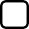 Signature du Contributeur (1): …………………………………………………………………………………………………Date : …………………………………………………………….Nom du Contributeur (1) (en caractère d’imprimerie): ……………………………………………………………………………………………………………….……………………………………Coordonnées du Contributeur (1): ……………………………………………………………………………………………………………….……………………………………Signature du Contributeur (2): ………………………………………………………………………………………………………Date : …………………………………………………………….Nom du Contributeur (2) (en caractère d’imprimerie): ……………………………………………………………………………………………………………….……………………………………Coordonnées du Contributeur (2): ……………………………………………………………………………………………………………….……………………………………Signature du Contributeur (3): ………………………………………………………………………………………………………Date : …………………………………………………………….Nom du Contributeur (3) (en caractère d’imprimerie): ……………………………………………………………………………………………………………….……………………………………Coordonnées du Contributeur (3): ……………………………………………………………………………………………………………….……………………………………Signature du Contributeur (4): …………………………………………………………………………………..…………………Date : …………………………………………………………….Nom du Contributeur (4) (en caractère d’imprimerie): ……………………………………………………………………………………………………………….……………………………………Coordonnées du Contributeur (4): ……………………………………………………………………………………………………………….……………………………………Signature du Contributeur (5): …………………………………………………………………………….…………………………Date : …………………………………………………………….Nom du Contributeur (5) (en caractère d’imprimerie): ……………………………………………………………………………………………………………….……………………………………Coordonnées du Contributeur (5): ……………………………………………………………………………………………………………….……………………………………  Contribution appartenant à l’Employeur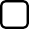 Nom et coordonnées de l’Employeur :……………………………………………………………………………………………………………….………..…………………………Signature du représentant de l’Employeur : ………………………………………………………………………………………….………………………….……………………..……….Date : ……………………………………………………………………………………………………………………….…………………….………Nom du représentant de l’Employeur (en caractère d’imprimerie):……………………………………………………………………………………………………………….………..…………………………  Exigences d’organisme de financement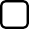 Signature du Contributeur (1): …………………………………………………………………………………………………Date : …………………………………………………………….Nom du Contributeur (1) (en caractère d’imprimerie): ……………………………………………………………………………………………………………….……………………………………Coordonnées du Contributeur (1): ……………………………………………………………………………………………………………….……………………………………Signature du Contributeur (2): …………………………………………………………………………………………………Date : …………………………………………………………….Nom du Contributeur (2) (en caractère d’imprimerie): ……………………………………………………………………………………………………………….……………………………………Coordonnées du Contributeur (2): ……………………………………………………………………………………………………………….……………………………………Signature du Contributeur (3): …………………………………………………………………………………………………Date : …………………………………………………………….Nom du Contributeur (3) (en caractère d’imprimerie): ……………………………………………………………………………………………………………….……………………………………Coordonnées du Contributeur (3): ……………………………………………………………………………………………………………….……………………………………Signature du Contributeur (4): …………………………………………………………………………….………………………Date : …………………………………………………………….Nom du Contributeur (4) (en caractère d’imprimerie): ……………………………………………………………………………………………………………….……………………………………Coordonnées du Contributeur (4): ……………………………………………………………………………………………………………….……………………………………Signature du Contributeur (5): ………………………………………………………………………………………..……………Date : …………………………………………………………….Nom du Contributeur (5) (en caractère d’imprimerie): ……………………………………………………………………………………………………………….……………………………………Coordonnées du Contributeur (5): ……………………………………………………………………………………………………………….……………………………………